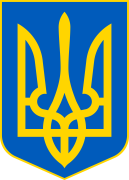 НАРОДНИЙ ДЕПУТАТ УКРАЇНИУкраїна, 01008, м. Київ, вул. Грушевського, 5ВЕРХОВНА РАДА УКРАЇНИВідповідно до статті 93 Конституції України, статті 12 Закону України «Про статус народного депутата України» та статей 89, 100 Регламенту Верховної Ради України в порядку законодавчої ініціативи вноситься на розгляд Верховної Ради України проект Закону «Про внесення змін до Податкового кодексу України щодо оподаткування доходів від діяльності з організації та проведення азартних ігор, випуску та проведення лотерей», який є альтернативним законопроектом до проекту Закону «Про внесення змін до Податкового кодексу України щодо особливостей оподаткування деяких доходів» (реєстр. №5043 від 08.02.2021р.). Доповідати законопроект на пленарному засіданні Верховної Ради України буде народний депутат України Холодов А.І.  Додатки: Проект Закону України на 5 арк.; Пояснювальна записка до проекту на 3 арк.; Порівняльна таблиця до проекту на 10 арк. Проект постанови Верховної Ради України на 1 арк.; Електроні копії зазначених документів. Народні депутати України 					 	   А.І. Холодов та інші